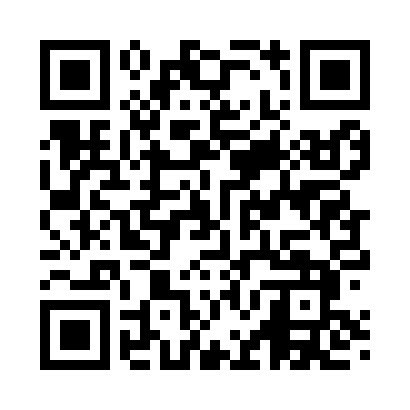 Prayer times for Arispe, Iowa, USAWed 1 May 2024 - Fri 31 May 2024High Latitude Method: Angle Based RulePrayer Calculation Method: Islamic Society of North AmericaAsar Calculation Method: ShafiPrayer times provided by https://www.salahtimes.comDateDayFajrSunriseDhuhrAsrMaghribIsha1Wed4:496:141:145:068:149:402Thu4:476:131:145:068:159:423Fri4:456:121:145:068:169:434Sat4:446:101:145:078:179:445Sun4:426:091:145:078:189:466Mon4:416:081:135:078:199:477Tue4:396:071:135:078:209:498Wed4:376:061:135:088:219:509Thu4:366:051:135:088:229:5110Fri4:346:041:135:088:239:5311Sat4:336:031:135:098:249:5412Sun4:326:021:135:098:259:5613Mon4:306:011:135:098:269:5714Tue4:296:001:135:098:279:5815Wed4:275:591:135:108:2810:0016Thu4:265:581:135:108:2910:0117Fri4:255:571:135:108:3010:0318Sat4:245:561:135:118:3110:0419Sun4:225:551:135:118:3210:0520Mon4:215:541:135:118:3310:0721Tue4:205:531:145:118:3410:0822Wed4:195:531:145:128:3510:0923Thu4:185:521:145:128:3610:1024Fri4:175:511:145:128:3710:1225Sat4:165:511:145:138:3810:1326Sun4:155:501:145:138:3810:1427Mon4:145:491:145:138:3910:1528Tue4:135:491:145:138:4010:1629Wed4:125:481:145:148:4110:1730Thu4:115:481:155:148:4210:1931Fri4:105:471:155:148:4210:20